85-летний юбилей !Социальные работники  ОСО К-Липовское  поздравили  получателя социальных услугЛесникову Ольгу Трофимовну  с 85- летним юбилеем. Ольга Трофимовна  всю жизнь проработала в колхозе , начинала  с доярки на местной ферме, а после окончания техникума стала работать заведующей склада на колхозном току. На заслуженный отдых Ольга Трофимовна ушла в 72 года.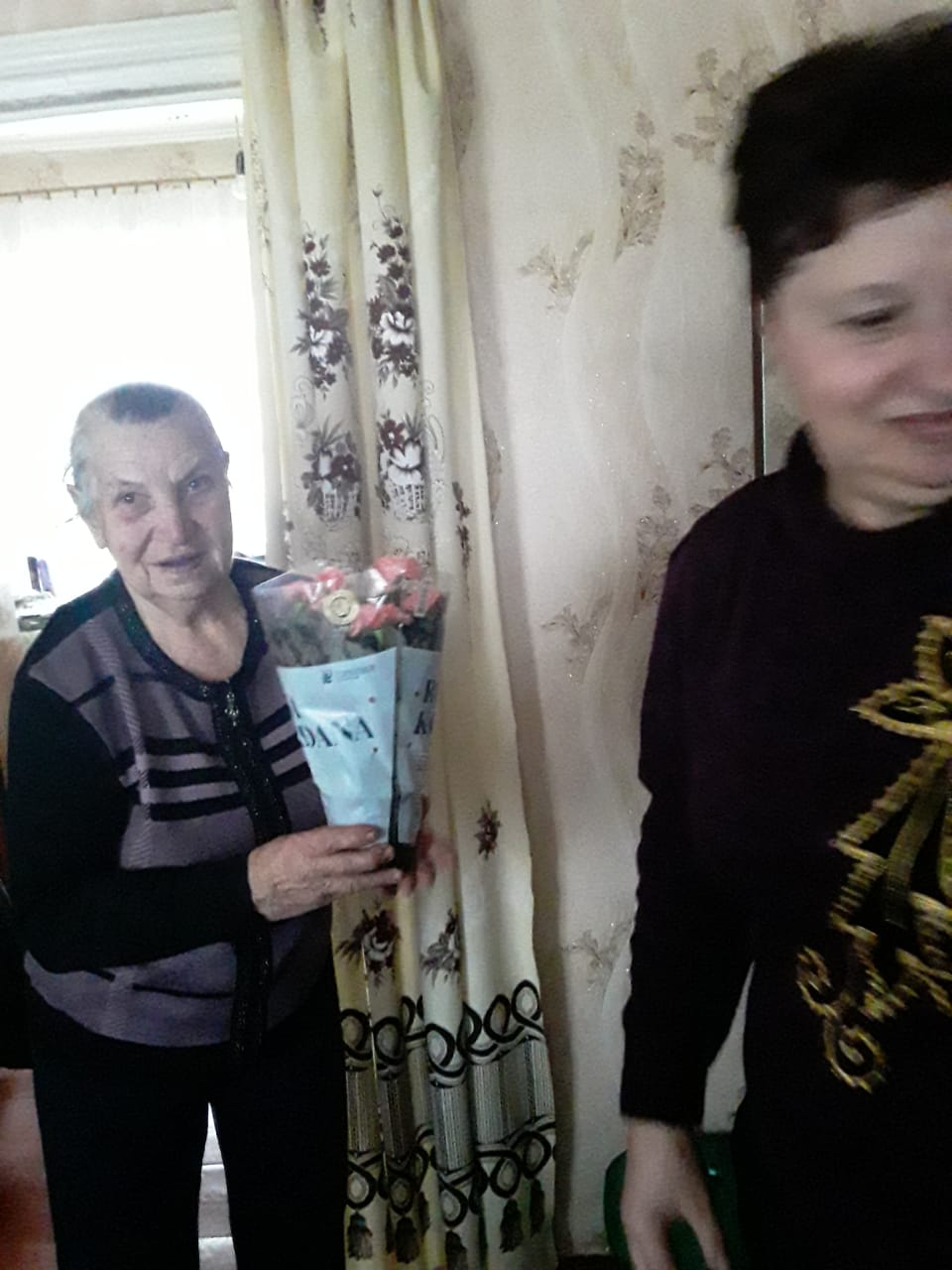 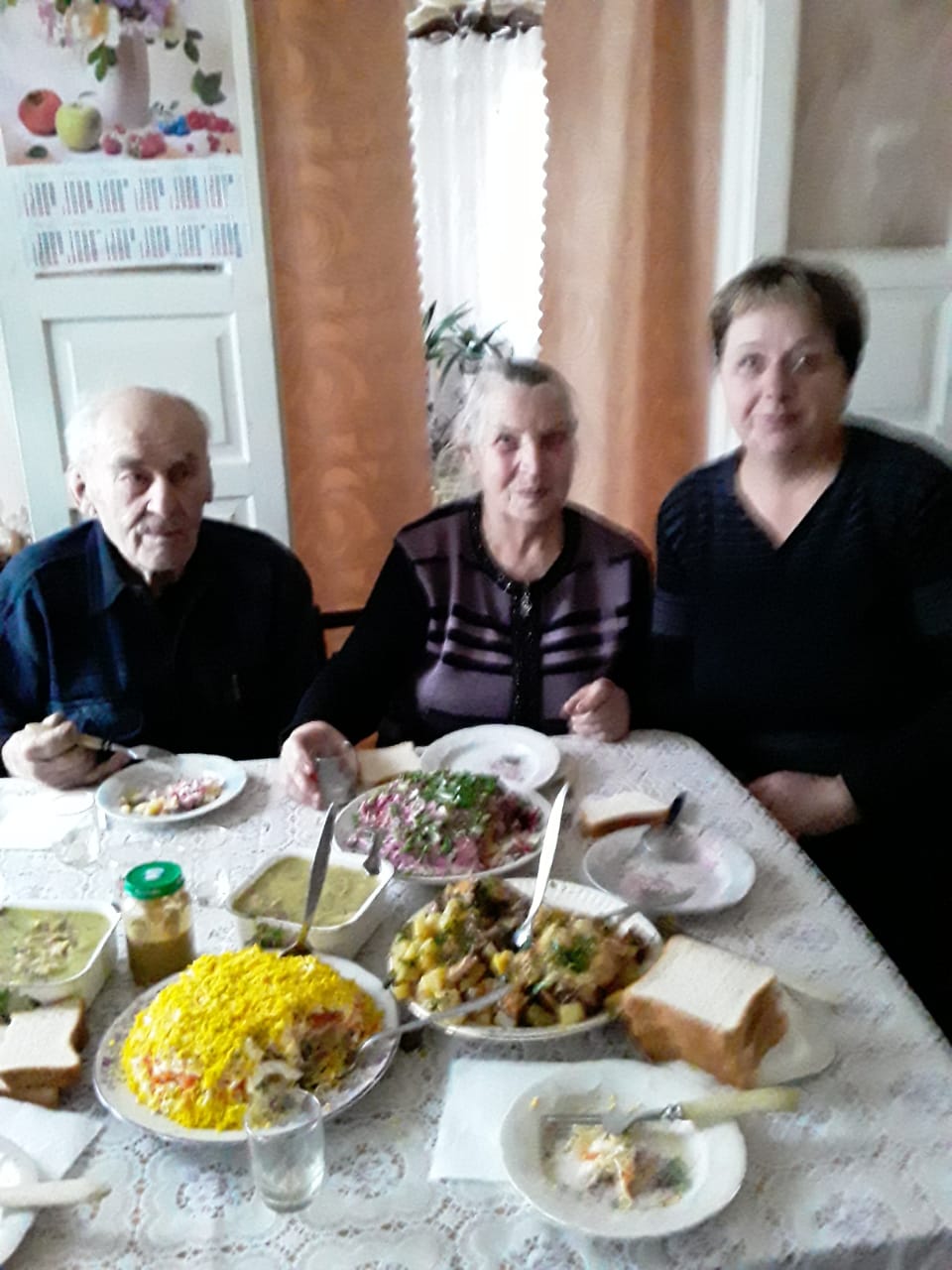 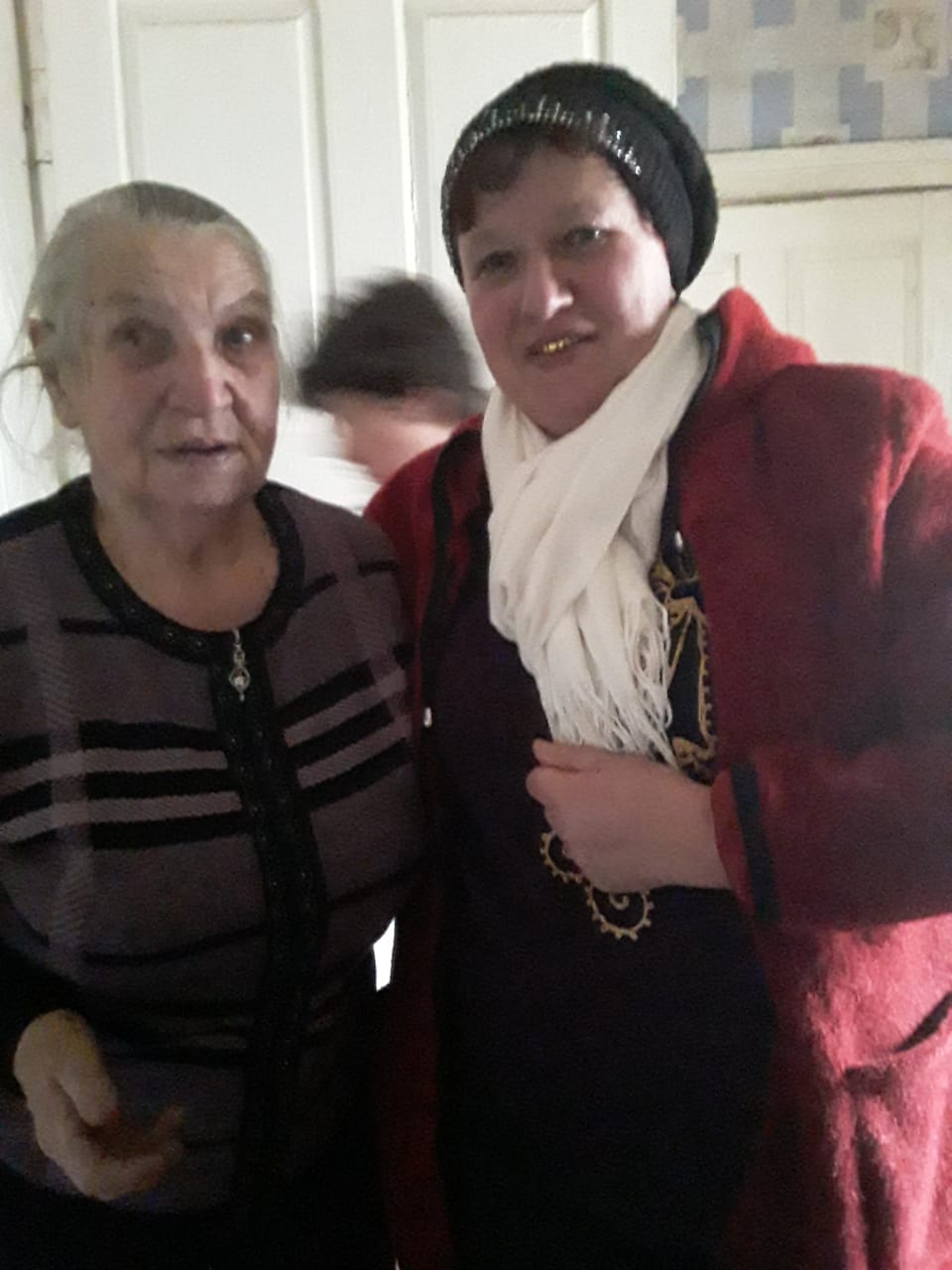 